Culinary Club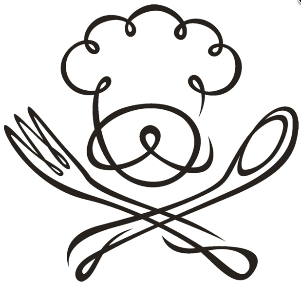 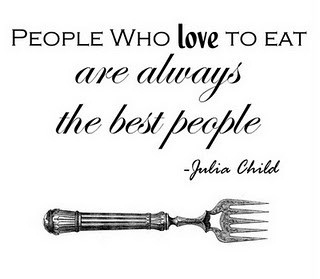 Monthly Theme and MenuMonth	 	Cost			Theme								Menu                                    u    August		$4		After School Snacking			English Muffins 3 waysSeptember		$4		Breakfast for Dinner			Flaw (pancake soufflé) and fruit salsaOctober		$5		Spooky Treats				Mummy Dogs, Caramel Apple Nachos, & 													Phantom Fanta Floats	 November		$4		Fall in love with Fall 			Pumpkin Cookies with browned butter icing & 												Apple CrispDecember		$5		Keeping it Cozy				Taco Soup and Corn MuffinsJanuary		$4		Heart Healthy New Year		Peanut Butter Chocolate Chip & Coconut Pecan 												Chocolate Chip Granola Yogurt ParfaitsFebruary 		$4	 	 Valentine’s Day				Frosted Sugar Cookies and Ladybug Strawberries	March		$4		Fiesta 					Churro Chex Mix & Mexa S’moresApril			$6		Dinner for the Family			 Baked Ziti, Italian Salad & Garlic BreadMay 			$6		Mother’s Day 				Cake Decorating (Cake for MOM)Specific dates will be posted the month prior to the cooking session.  Prices are determined by the cost of the ingredients.  Please pay Mrs. Curry in Room 2107 at least 2 days prior to each cooking session.  See Mrs. Curry or Mrs. Malone with questions. 